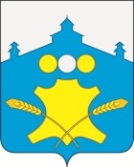 АдминистрацияГригоровского сельсоветаБольшемурашкинского муниципального  района Нижегородской областиПОСТАНОВЛЕНИЕ      27 февраля 2017 года                                                                                                                  № 11О внесении изменений в постановление № 5 от 08.04.2011 года  «Об утверждении Регламента «О порядке осуществления муниципального земельного контроля на территории Григоровского сельсовета Большемурашкинского муниципального района» Согласно Федеральному Закону  от 03.07.2016 года №277-ФЗ, от 26.12.2008 года       №294-ФЗ,  на основании протеста прокуратуры Большемурашкинского района №2-3-2017 от14.02.2017 года, администрация Григоровского сельсовета ПОСТАНОВИЛА:Внести изменения в постановление № 5 от 08.04.2011 года  «Об утверждении Регламента «О порядке осуществления муниципального земельного контроля на территории Григоровского сельсовета Большемурашкинского муниципального района»:Пункт 5.3.1 дополнить  подпунктом следующего содержания «Обращения и заявления, направленные заявителем в форме электронных документов, могут служить основанием для проведения внеплановой проверки только при условии, что они были направлены заявителем с использованием средств информационно-коммуникационных технологий, предусматривающих обязательную авторизацию заявителя в единой системе идентификации и аутентификации»Пункт 5.3.3. дополнить  подпунктом следующего содержания  «.В случае, если не представляется возможным установить личность обратившегося лица, то это не может служить основанием для проведения внеплановой проверки»Пункт 5.2.5. дополнить  подпунктами  следующего содержания   «Должностными лицами органа муниципального контроля может быть проведена предварительная проверка поступившей информации. В ходе проведения предварительной проверки принимаются меры по запросу дополнительных сведений и материалов у лиц, направивших заявления и обращения, проводится рассмотрение документов юридического лица, индивидуального предпринимателя, имеющихся в распоряжении органа муниципального контроля, при необходимости проводятся мероприятия по контролю, осуществляемые без взаимодействия с юридическими лицами, индивидуальными предпринимателями и без возложения на указанных лиц обязанности по предоставлению информации.»; «При проведении плановой проверки может быть предусмотрена  обязанность использования проверочных листов(списков контрольных вопросов).Она может быть предусмотрена при отнесении деятельности юридического лица, индивидуального предпринимателя и при использовании  производственных объектов, отнесенных к определенной категории риска, определенному классу опасности»Глава администрацииГригоровского сельсовета                                       А.Н.Тихонов